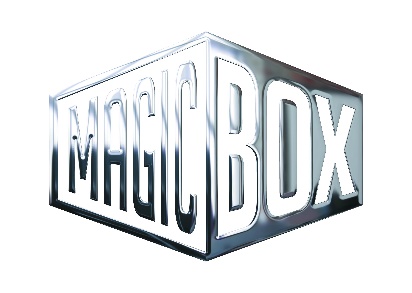 NOVINKY NA DVD A BD SRPEN 2021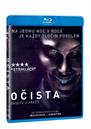 Očista BD
The Purge
MOC: 199,- Kč 
Datum vydání: 11.08.2021
linky: web makety:  2D  3D 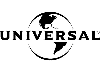 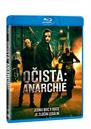 Očista: Anarchie BD
The Purge: Anarchy
MOC: 199,- Kč
Datum vydání: 11.08.2021
linky: web makety:  2D  3D 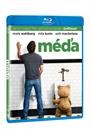 Méďa BD
Ted
MOC: 199,- Kč
Datum vydání: 11.08.2021
linky: web makety:  2D  3D 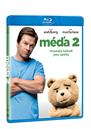 Méďa 2 BD
Ted 2
MOC: 199,- Kč
Datum vydání: 11.08.2021
linky: web makety:  2D  3D 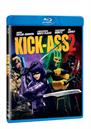 Kick-Ass 2 BD
Kick-Ass 2
MOC: 199,- Kč
Datum vydání: 11.08.2021
linky: web makety:  2D  3D 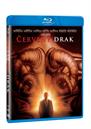 Červený drak BD
Red Dragon
MOC: 199,- Kč
Datum vydání: 11.08.2021
linky: web makety:  2D  3D 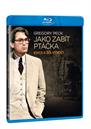 Jako zabít ptáčka BD
To Kill a Mockingbird
MOC: 199,- Kč
Datum vydání: 11.08.2021
linky: web makety:  2D  3D 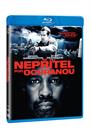 Nepřítel pod ochranou BD
Safe House
MOC: 199,- Kč
Datum vydání: 11.08.2021
linky: web makety:  2D  3D 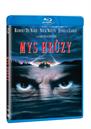 Mys hrůzy (1991) BD
Cape Fear (1991)
MOC: 199,- Kč
Datum vydání: 11.08.2021
linky: web makety:  2D  3D 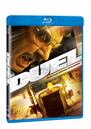 Duel BD
Duel
MOC: 199,- Kč
Datum vydání: 11.08.2021
linky: web makety:  2D  3D 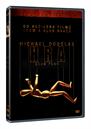 Hra DVD
The Game
MOC: 99,- Kč 
Datum vydání: 11.08.2021
linky: web makety:  2D  3D 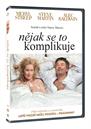 Nějak se to komplikuje DVD
It's Complicated
MOC: 99,- Kč
Datum vydání: 11.08.2021
linky: web makety:  2D  3D 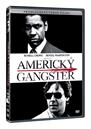 Americký gangster DVD
American Gangster
MOC: 99,- Kč
Datum vydání: 11.08.2021
linky: web makety:  2D  3D 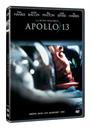 Apollo 13 DVD
Apollo 13
MOC: 99,- Kč
Datum vydání: 11.08.2021
linky: web makety:  2D  3D 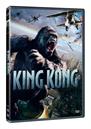 King Kong DVD
King Kong
MOC: 99,- Kč
Datum vydání: 11.08.2021
linky: web makety:  2D  3D 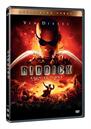 Riddick: Kronika temna (režisérská verze) DVD
The Chronicles of Riddick (Director´s Cut)
MOC: 99,- Kč
Datum vydání: 11.08.2021
linky: web makety:  2D  3D 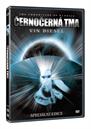 Černočerná tma DVD
Pitch Black
MOC: 99,- Kč
Datum vydání: 11.08.2021
linky: web makety:  2D  3D 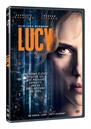 Lucy DVD
Lucy
MOC: 99,- Kč
Datum vydání: 11.08.2021
linky: web makety:  2D  3D 